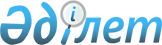 О бюджет города Талдыкорган на 2016-2018
					
			Утративший силу
			
			
		
					Решение Талдыкорганского городского маслихата Алматинской области от 22 декабря 2015 года № 372. Зарегистрировано Департаментом юстиции Алматинской области 30 декабря 2015 года № 3652. Утратило силу решением Талдыкорганского городского маслихата Алматинской области от 08 августа 2017 года № 107.
      Сноска. Утратило силу решением Талдыкорганского городского маслихата Алматинской области от 08.08.2017 № 107 (вводится в действие по истечении десяти календарных дней после дня его первого официального опубликования).
      В соответствии c пунктом 2 статьи 9 Бюджетного кодекса Республики Казахстан от 4 декабря 2008 года, подпунктом 1) пункта 1 статьи 6 Закона Республики Казахстан от 23 января 2001 года "О местном государственном управлении и самоуправлении в Республике Казахстан" Талдыкорганский городской маслихат Р Е Ш И Л: 
      1. Утвердить бюджет города на 2016-2018 годы согласно приложениям 1, 2, 3 в том числе на 2016 год в следующих объемах:
      1) доходы 32230602 тысячи тенге, в том числе:
      налоговые поступления 2123952 тысячи тенге;
      неналоговые поступления 513134 тысячи тенге;
      поступления от продажи основного капитала 1231850 тысяч тенге;
      поступления трансфертов 28361666 тысяч тенге, в том числе:
      целевые текущие трансферты 13057696 тысяч тенге;
      целевые трансферты на развитие 9459135 тысяч тенге;
      субвенции 5844835 тысяч тенге;
      2) затраты 32571017 тысяч тенге;
      3) чистое бюджетное кредитование 1385122 тысячи тенге, в том числе: бюджетные кредиты 1388054 тысячи тенге;
      погашение бюджетных кредитов 2932 тысячи тенге;
      4) сальдо по операциям с финансовыми активами 14910 тысяч тенге;
      5) дефицит (профицит) бюджета (-) 1740447 тысяч тенге;
      6) финансирование дефицита (использование профицита) бюджета 1740447 тысяч тенге.
      Сноска. Пункт 1 в редакции решения Талдыкорганского городского маслихата Алматинской области от 27.10.2016 № 57 (вводится в действие с 01.01.2016).
      2. Утвердить резерв местного исполнительного органа города на 2016 год в сумме 14430 тысяч тенге.
      3. Учесть, что в городском бюджете на 2016 год предусмотрены трансферты органам местного самоуправления в сумме 40016 тысяча тенге, согласно приложению 4.
      Сноска. Пункт 3 в редакции решения Талдыкорганского городского маслихата Алматинской области от 27.10.2016 № 57 (вводится в действие с 01.01.2016).
      4. Установить перечень городских бюджетных программ, не подлежащих секвестру в процессе исполнения городского бюджета на 2016 год, согласно приложению 5.
      5. Возложить на руководителя государственного учреждения "Отдел экономики и бюджетного планирования города Талдыкорган" (по согласованию К. Р. Маженов) опубликование настоящего решения после государственной регистрации в органах юстиции в официальных и периодических печатных изданиях, а также интернет-ресурсе, определяемом Правительством Республики Казахстан, и на интернет-ресурсе городского маслихата.
      6. Контроль за исполнением настоящего решения возложить на постоянную комиссию Талдыкорганского городского маслихата "По экономическим, финансовым вопросам и бюджету".
      7. Настоящее решение вводится в действие с 1 января 2016 года.  Бюджет города Талдыкорган на 2016 год
      Сноска. Приложение 1 в редакции решения Талдыкорганского городского маслихата Алматинской области от 27.10.2016 № 57 (вводится в действие с 01.01.2016).
      Р
       Развитие Бюджет города Талдыкорган на 2017 год Бюджет города Талдыкорган на 2018 год Распределение трансфертов органам местного самоуправления
      Сноска. Приложение 4 в редакции решения Талдыкорганского городского маслихата Алматинской области от 27.10.2016 № 57 (вводится в действие с 01.01.2016). Перечень местных бюджетных программ на 2016 год, не подлежащих секвестру в процессе исполнения бюджета города Талдыкорган
					© 2012. РГП на ПХВ «Институт законодательства и правовой информации Республики Казахстан» Министерства юстиции Республики Казахстан
				
      Председатель сессии Талдыкорганского

      городского маслихата

М.Оспаналиев

      Секретарь Талдыкорганского 

      городского маслихата

М.Бопазов
Приложение 1 утвержденное решением Талдыкорганского городского маслихата от 22 декабря 2015 года № 372 "О бюджете города Талдыкорган на 2016-2018 годы"
Категория
Категория
Категория
Категория
Сумма
(тысяч тенге)
Класс
Класс
Наименование
Сумма
(тысяч тенге)
Подкласс
Подкласс
Сумма
(тысяч тенге)
I. Доходы
32230602
1
Налоговые поступления 
2123952
1
Подоходный налог
641512
2
Индивидуальный подоходный налог
641512
4
Hалоги на собственность
953488
1
Hалоги на имущество
449645
3
Земельный налог
102792
4
Hалог на транспортные средства
400327
5
Единый земельный налог
724
5
Внутренние налоги на товары, работы и услуги
310152
2
Акцизы
36436
3
Поступления за использование природных и других ресурсов
14200
4
Сборы за ведение предпринимательской и профессиональной деятельности
235716
5
Налог на игорный бизнес
23800
8
Обязательные платежи, взимаемые за совершение юридически значимых действий и (или) выдачу документов уполномоченными на то государственными органами или должностными лицами
218800
1
Государственная пошлина
218800
2
Неналоговые поступления
513134
1
Доходы от государственной собственности
86210
1
Поступление части чистого дохода государственных предприятий
7575
5
Доходы от аренды имущества, находящегося в государственной собственности
78635
4
Штрафы, пени, санкции, взыскания, налагаемые государственными учреждениями, финансируемыми из государственного бюджета, а также содержащимися и финансируемыми из бюджета (сметы расходов) Национального Банка Республики Казахстан
17206
1
Штрафы, пени, санкции, взыскания, налагаемые государственными учреждениями, финансируемыми из государственного бюджета, а также содержащимися и финансируемыми из бюджета (сметы расходов) Национального Банка Республики Казахстан, за исключением поступлений от организаций нефтяного сектора
17206
6
Прочие неналоговые поступления
409718
1
Прочие неналоговые поступления
409718
3
Поступления от продажи основного капитала
1231850
1
Продажа государственного имущества, закрепленного за государственными учреждениями 
1132300
1
Продажа государственного имущества, закрепленного за государственными учреждениями 
1132300
3
Продажа земли и нематериальных активов
99550
1
Продажа земли 
95000
2
Продажа нематериальных активов
4550
4
Поступления трансфертов
28361666
2
Трансферты из вышестоящих органов государственного управления
28361666
2
Трансферты из областного бюджета
28361666
Целевые текущие трансферты
13057696
Целевые трансферты на развитие
9459135
Субвенции
5844835
Функциональная группа
Функциональная группа
Функциональная группа
Функциональная группа
Функциональная группа
Сумма (тысяч тенге)
Функциональная подгруппа
Функциональная подгруппа
Функциональная подгруппа
Функциональная подгруппа
Сумма (тысяч тенге)
Администратор бюджетных программ
Администратор бюджетных программ
Администратор бюджетных программ
Сумма (тысяч тенге)
Программа
Программа
Сумма (тысяч тенге)
Наименование
Сумма (тысяч тенге)
II. Затраты
32571017
01
Государственные услуги общего характера
1785579
1
Представительные, исполнительные и другие органы, выполняющие общие функции государственного управления
347720
112
Аппарат маслихата района (города областного значения)
25207
001
Услуги по обеспечению деятельности маслихата района (города областного значения)
22941
003
Капитальные расходы государственного органа 
2266
122
Аппарат акима района (города областного значения)
262597
001
Услуги по обеспечению деятельности акима района (города областного значения)
230634
003
Капитальные расходы государственного органа 
31963
123
Аппарат акима района в городе, города районного значения, поселка, села, сельского округа
59916
001
Услуги по обеспечению деятельности акима района в городе, города районного значения, поселка, села, сельского округа
59604
022
Капитальные расходы государственного органа 
312
2
Финансовая деятельность
1333635
452
Отдел финансов района (города областного значения)
1333635
001
Услуги по реализации государственной политики в области исполнения бюджета и управления коммунальной собственностью района (города областного значения)
27209
003
Проведение оценки имущества в целях налогообложения
2412
010
Приватизация, управление коммунальным имуществом, постприватизационная деятельность и регулирование споров, связанных с этим
2372
018
Капитальные расходы государственного органа 
1592
028
Приобретение имущества в коммунальную собственность
1300050
5
Планирование и статистическая деятельность
34460
453
Отдел экономики и бюджетного планирования района (города областного значения)
34460
001
Услуги по реализации государственной политики в области формирования и развития экономической политики, системы государственного планирования 
33701
004
Капитальные расходы государственного органа 
759
9
Прочие государственные услуги общего характера
69764
801
Отдел занятости, социальных программ и регистрации актов гражданского состояния района (города областного значения)
69764
001
Услуги по реализации государственной политики на местном уровне в сфере занятости, социальных программ и регистрации актов гражданского состояния
64006
003
Капитальные расходы государственного органа 
1906
032
Капитальные расходы подведомственных государственных учреждений и организаций
3852
02
Оборона
666304
1
Военные нужды
2691
122
Аппарат акима района (города областного значения)
2691
005
Мероприятия в рамках исполнения всеобщей воинской обязанности
2691
2
Организация работы по чрезвычайным ситуациям
663613
122
Аппарат акима района (города областного значения)
663613
006
Предупреждение и ликвидация чрезвычайных ситуаций масштаба района (города областного значения)
663613
03
Общественный порядок, безопасность, правовая, судебная, уголовно-исполнительная деятельность
47500
9
Прочие услуги в области общественного порядка и безопасности
47500
485
Отдел пассажирского транспорта и автомобильных дорог района (города областного значения)
47500
021
Обеспечение безопасности дорожного движения в населенных пунктах
47500
04
Образование
8820021
1
Дошкольное воспитание и обучение
1858343
464
Отдел образования района (города областного значения)
1837839
009
Обеспечение деятельности организаций дошкольного воспитания и обучения
955975
040
Реализация государственного образовательного заказа в дошкольных организациях образования
881864
467
Отдел строительство района (города областного значения)
20504
037
Строительство и реконструкция объектов дошкольного воспитания и обучения
20504
2
Начальное, основное среднее и общее среднее образование
6281641
464
Отдел образования района (города областного значения)
5812510
003
Общеобразовательное обучение
5495396
006
Дополнительное образование для детей
317114
465
Отдел физической культуры и спорта района (города областного значения)
313086
017
Дополнительное образование для детей и юношества по спорту
313086
467
Отдел строительства района (города областного значения)
156045
024
Строительство и реконструкция объектов начального, основного среднего и общего среднего образования
156045
9
Прочие услуги в области образования
680037
464
Отдел образования района (города областного значения)
680037
001
Услуги по реализации государственной политики на местном уровне в области образования 
30131
004
Информатизация системы образования в государственных учреждениях образования района (города областного значения)
2506
005
Приобретение и доставка учебников, учебно-методических комплексов для государственных учреждений образования района (города областного значения)
212600
007
Проведение школьных олимпиад, внешкольных мероприятий и конкурсов районного (городского) масштаба
2605
012
Капитальные расходы государственного органа 
236
015
Ежемесячные выплаты денежных средств опекунам (попечителям) на содержание ребенка-сироты (детей-сирот), и ребенка (детей), оставшегося без попечения родителей
63656
022
Выплата единовременных денежных средств казахстанским гражданам, усыновившим (удочерившим) ребенка (детей)-сироту и ребенка (детей), оставшегося без попечения родителей 
15134
067
Капитальные расходы подведомственных государственных учреждений и организаций
353169
06
Социальная помощь и социальное обеспечение
1422181
1
Социальное обеспечение
77776
464
Отдел образования района (города областного значения)
3161
030
Содержание ребенка (детей), переданного патронатным воспитателям
3161
801
Отдел занятости, социальных программ и регистрации актов гражданского состояния района (города областного значения)
74615
010
Государственная адресная социальная помощь
18927
016
Государственные пособия на детей до 18 лет
55688
2
Социальная помощь
1305674
801
Отдел занятости, социальных программ и регистрации актов гражданского состояния района (города областного значения)
786194
004
Программа занятости
119212
006
Оказание социальной помощи на приобретение топлива специалистам здравоохранения, образования, социального обеспечения, культуры, спорта и ветеринарии в сельской местности в соответствии с законодательством Республики Казахстан
4351
007
Оказание жилищной помощи 
35528
009
Материальное обеспечение детей-инвалидов, воспитывающихся и обучающихся на дому
7644
011
Социальная помощь отдельным категориям нуждающихся граждан по решениям местных представительных органов
102430
013
Социальная адаптация лиц, не имеющих определенного местожительства
97176
014
Оказание социальной помощи нуждающимся гражданам на дому
78274
017
Обеспечение нуждающихся инвалидов обязательными гигиеническими средствами и предоставление услуг специалистами жестового языка, индивидуальными помощниками в соответствии с индивидуальной программой реабилитации инвалида
341579
464
Отдел образования района (города областного значения)
519480
008
Социальная поддержка обучающихся и воспитанников организаций образования очной формы обучения в виде льготного проезда на общественном транспорте (кроме такси) по решению местных представительных органов
519480
9
Прочие услуги в области социальной помощи и социального обеспечения
38731
801
Отдел занятости, социальных программ и регистрации актов гражданского состояния района (города областного значения)
38731
018
Оплата услуг по зачислению, выплате и доставке пособий и других социальных выплат
4329
050
Реализация Плана мероприятий по обеспечению прав и улучшению качества жизни инвалидов в Республике Казахстан на 2012-2018 годы
34402
07
Жилищно-коммунальное хозяйство
13812614
1
Жилищное хозяйство
6245815
463
Отдел земельных отношений района (города областного значения)
206978
016
Изъятие земельных участков для государственных нужд
206978
464
Отдел образования района (города областного значения)
18742
026
Ремонт объектов в рамках развития городов и сельских населенных пунктов по Дорожной карте занятости 2020
18742
467
Отдел строительства района (города областного значения)
5686887
003
Проектирование и (или) строительство, реконструкция жилья коммунального жилищного фонда
2927860
004
Проектирование, развитие и (или) обустройство инженерно-коммуникационной инфраструктуры
2759027
479
Отдел жилищной инспекции района (города областного значения)
11810
001
Услуги по реализации государственной политики на местном уровне в области жилищного фонда
11654
005
Капитальные расходы государственного органа 
156
485
Отдел пассажирского транспорта и автомобильных дорог района (города областного значения)
31192
004
Ремонт и благоустройство объектов в рамках развития городов и сельских населенных пунктов по Дорожной карте занятости 2020
31192
497
Отдел жилищно-коммунального хозяйства района (города областного значения)
290206
001
Услуги по реализации государственной политики на местном уровне в области жилищно-коммунального хозяйства
124095
003
Капитальные расходы государственного органа 
620
004
Изъятие, в том числе путем выкупа земельных участков для государственных надобностей и связанное с этим отчуждение недвижимого имущества
30300
032
Капитальные расходы подведомственных государственных учреждений и организаций
135191
2
Коммунальное хозяйство
3408931
467
Отдел строительства района (города областного значения)
2744271
005
Развитие коммунального хозяйства
2744271
497
Отдел жилищно-коммунального хозяйства района (города областного значения)
664660
016
Функционирование системы водоснабжения и водоотведения 
35917
026
Организация эксплуатации тепловых сетей, находящихся в коммунальной собственности районов (городов областного значения)
25326
027
Организация эксплуатации сетей газификации, находящихся в коммунальной собственности районов (городов областного значения)
25773
028
Развитие коммунального хозяйства
380301
029
Развитие системы водоснабжения и водоотведения 
197343
3
Благоустройство населенных пунктов
4157868
497
Отдел жилищно-коммунального хозяйства района (города областного значения)
4157868
025
Освещение улиц в населенных пунктах
633632
030
Обеспечение санитарии населенных пунктов
180406
034
Содержание мест захоронений и захоронение безродных
5581
035
Благоустройство и озеленение населенных пунктов
3338249
08
Культура, спорт, туризм и информационное пространство
491754
1
Деятельность в области культуры
183704
455
Отдел культуры и развития языков района (города областного значения)
183704
003
Поддержка культурно-досуговой работы
183704
2
Спорт 
68739
465
Отдел физической культуры и спорта района (города областного значения)
68739
001
Услуги по реализации государственной политики на местном уровне в сфере физической культуры и спорта
11416
004
Капитальные расходы государственного органа 
156
006
Проведение спортивных соревнований на районном (города областного значения) уровне
18600
007
Подготовка и участие членов сборных команд района (города областного значения) по различным видам спорта на областных спортивных соревнованиях
16245
032
Капитальные расходы подведомственных государственных учреждений и организаций
22322
3
Информационное пространство
112007
455
Отдел культуры и развития языков района (города областного значения)
87273
006
Функционирование районных (городских) библиотек
86492
007
Развитие государственного языка и других языков народа Казахстана
781
456
Отдел внутренней политики района (города областного значения)
24734
002
Услуги по проведению государственной информационной политики
24734
9
Прочие услуги по организации культуры, спорта, туризма и информационного пространства
127304
455
Отдел культуры и развития языков района (города областного значения)
95795
001
Услуги по реализации государственной политики на местном уровне в области развития языков и культуры
12795
010
Капитальные расходы государственного органа 
156
032
Капитальные расходы подведомственных государственных учреждений и организаций
82844
456
Отдел внутренней политики района (города областного значения)
31509
001
Услуги по реализации государственной политики на местном уровне в области информации, укрепления государственности и формирования социального оптимизма граждан
31353
006
Капитальные расходы государственного органа 
156
10
Сельское, водное, лесное, рыбное хозяйство, особо охраняемые природные территории, охрана окружающей среды и животного мира, земельные отношения
80088
1
Сельское хозяйство
41277
453
Отдел экономики и бюджетного планирования района (города областного значения)
2257
099
Реализация мер по оказанию социальной поддержки специалистов
2257
462
Отдел сельского хозяйства района (города областного значения)
14019
001
Услуги по реализации государственной политики на местном уровне в сфере сельского хозяйства
13463
006
Капитальные расходы государственного органа 
556
467
Отдел строительства района (города областного значения)
3000
010
Развитие объектов сельского хозяйства
3000
473
Отдел ветеринарии района (города областного значения)
22001
001
Услуги по реализации государственной политики на местном уровне в сфере ветеринарии
13552
003
Капитальные расходы государственного органа 
156
006
Организация санитарного убоя больных животных
31
007
Организация отлова и уничтожения бродячих собак и кошек
6700
008
Возмещение владельцам стоимости изымаемых и уничтожаемых больных животных, продуктов и сырья животного происхождения
850
009
Проведение ветеринарных мероприятий по энзоотическим болезням животных
96
010
Проведение мероприятий по идентификации сельскохозяйственных животных
616
6
Земельные отношения
24702
463
Отдел земельных отношений района (города областного значения)
24702
001
Услуги по реализации государственной политики в области регулирования земельных отношений на территории района (города областного значения)
24546
007
Капитальные расходы государственного органа 
156
9
Прочие услуги в области сельского, водного, лесного, рыбного хозяйства, охраны окружающей среды и земельных отношений
14109
473
Отдел ветеринарии района (города областного значения)
14109
011
Проведение противоэпизоотических мероприятий
14109
11
Промышленность, архитектурная, градостроительная и строительная деятельность
131650
2
Архитектурная, градостроительная и строительная деятельность
131650
467
Отдел строительства района (города областного значения)
30715
001
Услуги по реализации государственной политики на местном уровне в области строительства
30559
017
Капитальные расходы государственного органа 
156
468
Отдел архитектуры и градостроительства района (города областного значения)
100935
001
Услуги по реализации государственной политики в области архитектуры и градостроительства на местном уровне 
35823
003
Разработка схем градостроительного развития территории района и генеральных планов населенных пунктов
63746
004
Капитальные расходы государственного органа 
1366
12
Транспорт и коммуникации
5199126
1
Автомобильный транспорт
5118496
485
Отдел пассажирского транспорта и автомобильных дорог района (города областного значения)
5118496
022
Развитие транспортной инфраструктуры
2133568
023
Обеспечение функционирования автомобильных дорог
1303503
045
Капитальный и средний ремонт автомобильных дорог районного значения и улиц населенных пунктов
1681425
9
Прочие услуги в сфере транспорта и коммуникаций
80630
485
Отдел пассажирского транспорта и автомобильных дорог района (города областного значения)
80630
001
Услуги по реализации государственной политики на местном уровне в области пассажирского транспорта и автомобильных дорог 
12186
003
Капитальные расходы государственного органа 
156
024
Организация внутрипоселковых (внутригородских), пригородных и внутрирайонных общественных пассажирских перевозок
68288
13
Прочие
55011
3
Поддержка предпринимательской деятельности и защита конкуренции
18243
469
Отдел предпринимательства района (города областного значения)
18243
001
Услуги по реализации государственной политики на местном уровне в области развития предпринимательства
16087
003
Поддержка предпринимательской деятельности
2000
004
Капитальные расходы государственного органа 
156
9
Прочие
36768
123
Аппарат акима района в городе, города районного значения, поселка, села, сельского округа
21271
040
Реализация мер по содействию экономическому развитию регионов в рамках Программы "Развитие регионов"
21271
452
Отдел финансов района (города областного значения)
15497
012
Резерв местного исполнительного органа района (города областного значения) 
15497
14
Обслуживание долга
569
1
Обслуживание долга
569
452
Отдел финансов района (города областного значения)
569
013
Обслуживание долга местных исполнительных органов по выплате вознаграждений и иных платежей по займам из областного бюджета
569
15
Трансферты
58620
1
Трансферты
58620
452
Отдел финансов района (города областного значения)
58620
006
Возврат неиспользованных (недоиспользованных) целевых трансфертов
18604
051
Трансферты органам местного самоуправления
40016
Функциональная группа
Функциональная группа
Функциональная группа
Функциональная группа
Функциональная группа
Сумма
(тысяч тенге)
Функциональная подгруппа 
Функциональная подгруппа 
Функциональная подгруппа 
Функциональная подгруппа 
Сумма
(тысяч тенге)
Администратор программ
Администратор программ
Администратор программ
Сумма
(тысяч тенге)
Программа
Программа
Сумма
(тысяч тенге)
Наименование
Сумма
(тысяч тенге)
III. Чистое бюджетное кредитование
1385122
Бюджетные кредиты 
1388054
7
Жилищно-коммунальное хозяйство
1372146
1
Жилищное хозяйство
1372146
497
Отдел жилищно-коммунального хозяйства района (города областного значения)
1372146
053
Кредитование на реконструкцию и строительство систем тепло-, водоснабжения и водоотведения
1372146
10
Сельское, водное, лесное, рыбное хозяйство, особо охраняемые природные территории, охрана окружающей среды и животного мира, земельные отношения
15908
1
Сельское хозяйство
15908
453
Отдел экономики и бюджетного планирования района (города областного значения)
15908
006
Бюджетные кредиты для реализации мер социальной поддержки специалистов
15908
Категория
Категория
Категория
Категория
Сумма
(тысяч тенге)
Класс
Класс
Класс
Сумма
(тысяч тенге)
Подкласс
Подкласс
Сумма
(тысяч тенге)
Наименование
Сумма
(тысяч тенге)
Погашение бюджетных кредитов
2932
5
Погашение бюджетных кредитов
2932
1
Погашение бюджетных кредитов
2932
1
Погашение бюджетных кредитов, выданных из государственного бюджета
2932
Функциональная группа
Функциональная группа
Функциональная группа
Функциональная группа
Функциональная группа
Сумма
(тысяч тенге)
Функциональная подгруппа 
Функциональная подгруппа 
Функциональная подгруппа 
Функциональная подгруппа 
Сумма
(тысяч тенге)
Администратор программ
Администратор программ
Администратор программ
Сумма
(тысяч тенге)
Программа
Программа
Сумма
(тысяч тенге)
Наименование
Сумма
(тысяч тенге)
IV. Сальдо по операциям с финансовыми активами
14910
Приобретение финансовых активов
14910
13
Прочие
14910
9
Прочие
14910
456
Отдел внутренней политики района (города областного значения)
5910
065
Формирование или увеличение уставного капитала юридических лиц
5910
462
Отдел сельского хозяйства района (города областного значения)
9000
065
Формирование или увеличение уставного капитала юридических лиц
9000
Категория
Категория
Категория
Категория
Сумма
(тысяч тенге)
Класс
Класс
Класс
Сумма
(тысяч тенге)
Подкласс
Подкласс
Сумма
(тысяч тенге)
Наименование
Сумма
(тысяч тенге)
V. Дефицит (профицит) бюджета
-1740447
VI. Финансирование дефицита (использование профицита) бюджета
1740447
7
Поступление займов
2825332
1
Внутренние государственные займы
2825332
2
Договоры займа 
2825332
Займы, получаемые местными исполнительными органами района (города областного значения)
8
Используемые остатки бюджетных средств
148669
1
Остатки бюджетных средств
148669
1
Свободные остатки бюджетных средств
148669
Функциональная группа 
Функциональная группа 
Функциональная группа 
Функциональная группа 
Функциональная группа 
Сумма
(тысяч тенге)
Функциональная подгруппа 
Функциональная подгруппа 
Функциональная подгруппа 
Функциональная подгруппа 
Сумма
(тысяч тенге)
Администратор программ
Администратор программ
Администратор программ
Сумма
(тысяч тенге)
Программа
Программа
Сумма
(тысяч тенге)
 Наименование
Сумма
(тысяч тенге)
16
Погашение займов
1233554
1
Погашение займов
1233554
452
Отдел финансов района (города областного значения)
1233554
008
Погашение долга местного исполнительного органа перед вышестоящим бюджетом
1089307
021
Возврат неиспользованных бюджетных кредитов, выданных из местного бюджета
144247Приложение 2 утвержденное решением Талдыкорганского городского маслихата от 22 декабря 2015 года № 372 "О бюджете города Талдыкорган на 2016-2018 годы"
Категория
Категория
Категория
Категория
Класс
Класс
Класс
Сумма
Подкласс
Подкласс
(тысяч тенге)
Наименование
Наименование
I. Доходы
24638340
1
Налоговые поступления 
2595399
1
Подоходный налог
796106
2
Индивидуальный подоходный налог
796106
4
Hалоги на собственность
1120811
1
Hалоги на имущество
536889
3
Земельный налог
133798
4
Hалог на транспортные средства
449580
5
Единый земельный налог
544
5
Внутренние налоги на товары, работы и услуги
410045
2
Акцизы
40680
3
Поступления за использование природных и других ресурсов
13950
4
Сборы за ведение предпринимательской и профессиональной деятельности
332392
5
Налог на игорный бизнес
23023
8
Обязательные платежи, взимаемые за совершение юридически значимых действий и (или) выдачу документов уполномоченными на то государственными органами или должностными лицами
268437
1
Государственная пошлина
268437
2
Неналоговые поступления
480398
1
Доходы от государственной собственности
71163
1
Поступление части чистого дохода государственных предприятий
20000
5
Доходы от аренды имущества, находящегося в государственной собственности
51163
4
Штрафы, пени, санкции, взыскания, налагаемые государственными учреждениями, финансируемыми из государственного бюджета, а также содержащимися и финансируемыми из бюджета (сметы расходов) Национального Банка Республики Казахстан
9000
1
Штрафы, пени, санкции, взыскания, налагаемые государственными учреждениями, финансируемыми из государственного бюджета, а также содержащимися и финансируемыми из бюджета (сметы расходов) Национального Банка Республики Казахстан, за исключением поступлений от организаций нефтяного сектора
9000
6
Прочие неналоговые поступления
400235
1
Прочие неналоговые поступления
400235
3
Поступления от продажи основного капитала
88393
3
Продажа земли и нематериальных активов
88393
1
Продажа земли 
84393
2
Продажа нематериальных активов
4000
4
Поступления трансфертов
21474150
2
Трансферты из вышестоящих органов государственного управления
21474150
2
Трансферты из областного бюджета
21474150
Функциональная группа
Функциональная группа
Функциональная группа
Функциональная группа
Функциональная группа
Сумма (тысяч тенге)
Функциональная подгруппа
Функциональная подгруппа
Функциональная подгруппа
Функциональная подгруппа
Сумма (тысяч тенге)
Администратор бюджетных программ
Администратор бюджетных программ
Администратор бюджетных программ
Сумма (тысяч тенге)
Программа
Программа
Сумма (тысяч тенге)
Наименование
Сумма (тысяч тенге)
II. Затраты
24638340
01
Государственные услуги общего характера
308115
1
Представительные, исполнительные и другие органы, выполняющие общие функции государственного управления
187845
112
Аппарат маслихата района (города областного значения)
19645
001
Услуги по обеспечению деятельности маслихата района (города областного значения)
19645
122
Аппарат акима района (города областного значения)
113794
001
Услуги по обеспечению деятельности акима района (города областного значения)
113794
123
Аппарат акима района в городе, города районного значения, поселка, села, сельского округа
54406
001
Услуги по обеспечению деятельности акима района в городе, города районного значения, поселка, села, сельского округа
54406
2
Финансовая деятельность
28284
452
Отдел финансов района (города областного значения)
28284
001
Услуги по реализации государственной политики в области исполнения бюджета и управления коммунальной собственностью района (города областного значения)
23081
003
Проведение оценки имущества в целях налогообложения
2581
010
Приватизация, управление коммунальным имуществом, постприватизационная деятельность и регулирование споров, связанных с этим
2622
5
Планирование и статистическая деятельность
30685
453
Отдел экономики и бюджетного планирования района (города областного значения)
30685
001
Услуги по реализации государственной политики в области формирования и развития экономической политики, системы государственного планирования
30685
9
Прочие государственные услуги общего характера
61301
458
Отдел жилищно-коммунального хозяйства, пассажирского транспорта и автомобильных дорог района (города областного значения)
61301
001
Услуги по реализации государственной политики на местном уровне в области жилищно-коммунального хозяйства, пассажирского транспорта и автомобильных дорог
61301
02
Оборона
619392
1
Военные нужды
2880
122
Аппарат акима района (города областного значения)
2880
005
Мероприятия в рамках исполнения всеобщей воинской обязанности
2880
2
Организация работы по чрезвычайным ситуациям
616512
122
Аппарат акима района (города областного значения)
616512
006
Предупреждение и ликвидация чрезвычайных ситуаций масштаба района (города областного значения)
616512
03
Общественный порядок, безопасность, правовая, судебная, уголовно-исполнительная деятельность
108703
9
Прочие услуги в области общественного порядка и безопасности
108703
458
Отдел жилищно-коммунального хозяйства, пассажирского транспорта и автомобильных дорог района (города областного значения)
108703
021
Обеспечение безопасности дорожного движения в населенных пунктах
108703
04
Образование
7999736
1
Дошкольное воспитание и обучение
1686178
464
Отдел образования района (города областного значения)
1686178
009
Обеспечение деятельности организаций дошкольного воспитания и обучения
776193
040
Реализация государственного образовательного заказа в дошкольных организациях образования
909985
2
Начальное, основное среднее и общее среднее образование
5632101
123
Аппарат акима района в городе, города районного значения, поселка, села, сельского округа
2189
005
Организация бесплатного подвоза учащихся до школы и обратно в сельской местности
2189
464
Отдел образования района (города областного значения)
5386280
003
Общеобразовательное обучение
5238259
006
Дополнительное образование для детей
148021
465
Отдел физической культуры и спорта района (города областного значения)
243632
017
Дополнительное образование для детей и юношества по спорту
243632
9
Прочие услуги в области образования
681457
464
Отдел образования района (города областного значения)
681457
001
Услуги по реализации государственной политики на местном уровне в области образования 
24606
004
Информатизация системы образования в государственных учреждениях образования района (города областного значения)
9000
005
Приобретение и доставка учебников, учебно-методических комплексов для государственных учреждений образования района (города областного значения)
227482
007
Проведение школьных олимпиад, внешкольных мероприятий и конкурсов районного (городского) масштаба
3882
015
Ежемесячные выплаты денежных средств опекунам (попечителям) на содержание ребенка-сироты (детей-сирот), и ребенка (детей), оставшегося без попечения родителей
53928
022
Выплата единовременных денежных средств казахстанским гражданам, усыновившим (удочерившим) ребенка (детей)-сироту и ребенка (детей), оставшегося без попечения родителей 
2598
029
Обследование психического здоровья детей и подростков и оказание психолого-медико-педагогической консультативной помощи населению
29152
067
Капитальные расходы подведомственных государственных учреждений и организаций
330809
06
Социальная помощь и социальное обеспечение
1217375
1
Социальное обеспечение
90675
464
Отдел образования района (города областного значения)
2474
030
Содержание ребенка (детей), переданного патронатным воспитателям
2474
451
Отдел занятости и социальных программ района (города областного значения)
88201
005
Государственная адресная социальная помощь
27103
016
Государственные пособия на детей до 18 лет
61098
2
Социальная помощь
1019884
451
Отдел занятости и социальных программ района (города областного значения)
671069
002
Программа занятости
121207
004
Оказание социальной помощи на приобретение топлива специалистам здравоохранения, образования, социального обеспечения, культуры, спорта и ветеринарии в сельской местности в соответствии с законодательством Республики Казахстан
3585
006
Оказание жилищной помощи 
65528
007
Социальная помощь отдельным категориям нуждающихся граждан по решениям местных представительных органов
92968
010
Материальное обеспечение детей-инвалидов, воспитывающихся и обучающихся на дому
8714
013
Социальная адаптация лиц, не имеющих определенного местожительства
85437
014
Оказание социальной помощи нуждающимся гражданам на дому
64760
017
Обеспечение нуждающихся инвалидов обязательными гигиеническими средствами и предоставление услуг специалистами жестового языка, индивидуальными помощниками в соответствии с индивидуальной программой реабилитации инвалида
228870
464
Отдел образования района (города областного значения)
348815
008
Социальная поддержка обучающихся и воспитанников организаций образования очной формы обучения в виде льготного проезда на общественном транспорте (кроме такси) по решению местных представительных органов
348815
9
Прочие услуги в области социальной помощи и социального обеспечения
106816
451
Отдел занятости и социальных программ района (города областного значения)
106816
001
Услуги по реализации государственной политики на местном уровне в области обеспечения занятости и реализации социальных программ для населения
44833
011
Оплата услуг по зачислению, выплате и доставке пособий и других социальных выплат
6688
050
Реализация Плана мероприятий по обеспечению прав и улучшению качества жизни инвалидов
55295
07
Жилищно-коммунальное хозяйство
9722227
1
Жилищное хозяйство
4600774
458
Отдел жилищно-коммунального хозяйства, пассажирского транспорта и автомобильных дорог района (города областного значения)
17084
041
Ремонт и благоустройство объектов в рамках развития городов и сельских населенных пунктов по Дорожной карте занятости 2020
17084
467
Отдел строительства района (города областного значения)
4574307
003
Проектирование и (или) строительство, реконструкция жилья коммунального жилищного фонда
3318386
004
Проектирование, развитие и (или) обустройство инженерно-коммуникационной инфраструктуры
1255921
479
Отдел жилищной инспекции района (города областного значения)
9383
001
Услуги по реализации государственной политики на местном уровне в области жилищного фонда
9383
2
Коммунальное хозяйство
3607471
458
Отдел жилищно-коммунального хозяйства, пассажирского транспорта и автомобильных дорог района (города областного значения)
3045171
027
Организация эксплуатации сетей газификации, находящихся в коммунальной собственности районов (городов областного значения)
23773
029
Развитие системы водоснабжения и водоотведения 
2921398
058
Развитие системы водоснабжения и водоотведения в сельских населенных пунктах
100000
467
Отдел строительства района (города областного значения)
562300
005
Развитие коммунального хозяйства
562300
3
Благоустройство населенных пунктов
1513982
458
Отдел жилищно-коммунального хозяйства, пассажирского транспорта и автомобильных дорог района (города областного значения)
1513982
015
Освещение улиц в населенных пунктах
364048
016
Обеспечение санитарии населенных пунктов
278442
017
Содержание мест захоронений и захоронение безродных
5972
018
Благоустройство и озеленение населенных пунктов
865520
08
Культура, спорт, туризм и информационное пространство
363811
1
Деятельность в области культуры
121491
455
Отдел культуры и развития языков района (города областного значения)
121491
003
Поддержка культурно-досуговой работы
121491
2
Спорт 
14892
465
Отдел физической культуры и спорта района (города областного значения)
14892
001
Услуги по реализации государственной политики на местном уровне в сфере физической культуры и спорта
7620
006
Проведение спортивных соревнований на районном (города областного значения) уровне
5239
007
Подготовка и участие членов сборных команд района (города областного значения) по различным видам спорта на областных спортивных соревнованиях
2033
3
Информационное пространство
84218
455
Отдел культуры и развития языков района (города областного значения)
56693
006
Функционирование районных (городских) библиотек
55857
007
Развитие государственного языка и других языков народа Казахстана
836
456
Отдел внутренней политики района (города областного значения)
27525
002
Услуги по проведению государственной информационной политики
27525
9
Прочие услуги по организации культуры, спорта, туризма и информационного пространства
143210
455
Отдел культуры и развития языков района (города областного значения)
108605
001
Услуги по реализации государственной политики на местном уровне в области развития языков и культуры
8605
032
Капитальные расходы подведомственных государственных учреждений и организаций
100000
456
Отдел внутренней политики района (города областного значения)
34605
001
Услуги по реализации государственной политики на местном уровне в области информации, укрепления государственности и формирования социального оптимизма граждан
34605
10
Сельское, водное, лесное, рыбное хозяйство, особо охраняемые природные территории, охрана окружающей среды и животного мира, земельные отношения
61578
1
Сельское хозяйство
31411
453
Отдел экономики и бюджетного планирования района (города областного значения)
2391
099
Реализация мер по оказанию социальной поддержки специалистов
2391
462
Отдел сельского хозяйства района (города областного значения)
9740
001
Услуги по реализации государственной политики на местном уровне в сфере сельского хозяйства
9740
473
Отдел ветеринарии района (города областного значения)
19280
001
Услуги по реализации государственной политики на местном уровне в сфере ветеринарии
12018
007
Организация отлова и уничтожения бродячих собак и кошек
5457
008
Возмещение владельцам стоимости изымаемых и уничтожаемых больных животных, продуктов и сырья животного происхождения
1211
009
Проведение ветеринарных мероприятий по энзоотическим болезням животных
112
010
Проведение мероприятий по идентификации сельскохозяйственных животных
482
6
Земельные отношения
16558
463
Отдел земельных отношений района (города областного значения)
16558
001
Услуги по реализации государственной политики в области регулирования земельных отношений на территории района (города областного значения)
16558
9
Прочие услуги в области сельского, водного, лесного, рыбного хозяйства, охраны окружающей среды и земельных отношений
13609
473
Отдел ветеринарии района (города областного значения)
13609
011
Проведение противоэпизоотических мероприятий
13609
11
Промышленность, архитектурная, градостроительная и строительная деятельность
42639
2
Архитектурная, градостроительная и строительная деятельность
42639
467
Отдел строительства района (города областного значения)
24103
001
Услуги по реализации государственной политики на местном уровне в области строительства
24103
468
Отдел архитектуры и градостроительства района (города областного значения)
18536
001
Услуги по реализации государственной политики в области архитектуры и градостроительства на местном уровне 
18536
12
Транспорт и коммуникации
4145746
1
Автомобильный транспорт
4145746
458
Отдел жилищно-коммунального хозяйства, пассажирского транспорта и автомобильных дорог района (города областного значения)
4145746
022
Развитие транспортной инфраструктуры
590185
023
Обеспечение функционирования автомобильных дорог
3555561
13
Прочие
49018
3
Поддержка предпринимательской деятельности и защита конкуренции
11797
469
Отдел предпринимательства района (города областного значения)
11797
001
Услуги по реализации государственной политики на местном уровне в области развития предпринимательства
11797
9
Прочие
37221
123
Аппарат акима района в городе, города районного значения, поселка, села, сельского округа
21400
040
Реализация мер по содействию экономическому развитию регионов в рамках Программы "Развитие регионов"
21400
452
Отдел финансов района (города областного значения)
15821
012
Резерв местного исполнительного органа района (города областного значения) 
15821
Функциональная подгруппа 
Функциональная подгруппа 
Функциональная подгруппа 
Функциональная подгруппа 
Сумма
(тысяч тенге)
Администратор программ
Администратор программ
Администратор программ
Сумма
(тысяч тенге)
Программа
Программа
Сумма
(тысяч тенге)
Наименование
Сумма
(тысяч тенге)
III. Чистое бюджетное кредитование
472
Бюджетные кредиты 
3404
10
Сельское, водное, лесное, рыбное хозяйство, особо охраняемые природные территории, охрана окружающей среды и животного мира, земельные отношения
3404
1
Сельское хозяйство
3404
453
Отдел экономики и бюджетного планирования района (города областного значения)
3404
006
Бюджетные кредиты для реализации мер социальной поддержки специалистов
3404
Категория
Категория
Категория
Категория
Сумма
(тысяч тенге)
Класс
Класс
Класс
Сумма
(тысяч тенге)
Подкласс
Подкласс
Сумма
(тысяч тенге)
Наименование
Сумма
(тысяч тенге)
Погашение бюджетных кредитов
2932
5
Погашение бюджетных кредитов
2932
1
Погашение бюджетных кредитов
2932
1
Погашение бюджетных кредитов, выданных из государственного бюджета
2932
Функциональная группа
Функциональная группа
Функциональная группа
Функциональная группа
Функциональная группа
Сумма
(тысяч тенге)
Функциональная подгруппа 
Функциональная подгруппа 
Функциональная подгруппа 
Функциональная подгруппа 
Сумма
(тысяч тенге)
Администратор программ
Администратор программ
Администратор программ
Сумма
(тысяч тенге)
Программа
Программа
Сумма
(тысяч тенге)
Наименование
Сумма
(тысяч тенге)
IV. Сальдо по операциям с финансовыми активами
0
Приобретение финансовых активов
0
13
Прочие
0
9
Прочие
0
456
Отдел внутренней политики района (города областного значения)
0
065
Формирование или увеличение уставного капитала юридических лиц
0
Категория
Категория
Категория
Сумма
(тысяч тенге)
Класс
Класс
Сумма
(тысяч тенге)
Подкласс
Подкласс
Сумма
(тысяч тенге)
Наименование
Сумма
(тысяч тенге)
V. Дефицит (профицит) бюджета
-472
VI. Финансирование дефицита (использование профицита) бюджета
472
7
Поступление займов
3404
1
Внутренние государственные займы
3404
2
Договоры займа 
3404
Функциональная группа 
Функциональная группа 
Функциональная группа 
Функциональная группа 
Функциональная группа 
Сумма
(тысяч тенге)
Функциональная подгруппа 
Функциональная подгруппа 
Функциональная подгруппа 
Функциональная подгруппа 
Сумма
(тысяч тенге)
Администратор программ
Администратор программ
Администратор программ
Сумма
(тысяч тенге)
Программа
Программа
Сумма
(тысяч тенге)
 Наименование
Сумма
(тысяч тенге)
16
Погашение займов
2932
1
Погашение займов
2932
452
Отдел финансов района (города областного значения)
2932
008
Погашение долга местного исполнительного органа перед вышестоящим бюджетом
2932Приложение 3 утвержденное решением Талдыкорганского городского маслихата от 22 декабря 2015 года № 372 "О бюджете города Талдыкорган на 2016-2018 годы"
Категория
Категория
Категория
Категория
Сумма
(тысяч тенге)
Класс
Класс
Класс
Сумма
(тысяч тенге)
Подкласс
Подкласс
Сумма
(тысяч тенге)
Наименование
Наименование
Сумма
(тысяч тенге)
I. Доходы
23617219
1
Налоговые поступления 
2780032
1
Подоходный налог
851834
2
Индивидуальный подоходный налог
851834
4
Hалоги на собственность
1207869
1
Hалоги на имущество
574472
3
Земельный налог
140487
4
Hалог на транспортные средства
492349
5
Единый земельный налог
561
5
Внутренние налоги на товары, работы и услуги
433102
2
Акцизы
41990
3
Поступления за использование природных и других ресурсов
14508
4
Сборы за ведение предпринимательской и профессиональной деятельности
352891
5
Налог на игорный бизнес
23713
8
Обязательные платежи, взимаемые за совершение юридически значимых действий и (или) выдачу документов уполномоченными на то государственными органами или должностными лицами
287227
1
Государственная пошлина
287227
2
Неналоговые поступления
552458
1
Доходы от государственной собственности
74663
1
Поступление части чистого дохода государственных предприятий
23500
5
Доходы от аренды имущества, находящегося в государственной собственности
51163
4
Штрафы, пени, санкции, взыскания, налагаемые государственными учреждениями, финансируемыми из государственного бюджета, а также содержащимися и финансируемыми из бюджета (сметы расходов) Национального Банка Республики Казахстан
11000
1
Штрафы, пени, санкции, взыскания, налагаемые государственными учреждениями, финансируемыми из государственного бюджета, а также содержащимися и финансируемыми из бюджета (сметы расходов) Национального Банка Республики Казахстан, за исключением поступлений от организаций нефтяного сектора
11000
6
Прочие неналоговые поступления
466795
1
Прочие неналоговые поступления
466795
3
Поступления от продажи основного капитала
84353
3
Продажа земли и нематериальных активов
84353
1
Продажа земли 
80353
2
Продажа нематериальных активов
4000
4
Поступления трансфертов
20200376
2
Трансферты из вышестоящих органов государственного управления
20200376
2
Трансферты из областного бюджета
20200376
Функциональная группа
Функциональная группа
Функциональная группа
Функциональная группа
Функциональная группа
Сумма (тысяч тенге)
Функциональная подгруппа
Функциональная подгруппа
Функциональная подгруппа
Функциональная подгруппа
Сумма (тысяч тенге)
Администратор бюджетных программ
Администратор бюджетных программ
Администратор бюджетных программ
Сумма (тысяч тенге)
Программа
Программа
Сумма (тысяч тенге)
Наименование
Сумма (тысяч тенге)
II. Затраты
23617219
01
Государственные услуги общего характера
316152
1
Представительные, исполнительные и другие органы, выполняющие общие функции государственного управления
191851
112
Аппарат маслихата района (города областного значения)
20189
001
Услуги по обеспечению деятельности маслихата района (города областного значения)
20189
003
Капитальные расходы государственного органа 
122
Аппарат акима района (города областного значения)
116653
001
Услуги по обеспечению деятельности акима района (города областного значения)
116653
123
Аппарат акима района в городе, города районного значения, поселка, села, сельского округа
55009
001
Услуги по обеспечению деятельности акима района в городе, города районного значения, поселка, села, сельского округа
55009
2
Финансовая деятельность
29484
452
Отдел финансов района (города областного значения)
29484
001
Услуги по реализации государственной политики в области исполнения бюджета и управления коммунальной собственностью района (города областного значения)
23916
003
Проведение оценки имущества в целях налогообложения
2762
010
Приватизация, управление коммунальным имуществом, постприватизационная деятельность и регулирование споров, связанных с этим
2806
5
Планирование и статистическая деятельность
31707
453
Отдел экономики и бюджетного планирования района (города областного значения)
31707
001
Услуги по реализации государственной политики в области формирования и развития экономической политики, системы государственного планирования
31707
9
Прочие государственные услуги общего характера
63110
458
Отдел жилищно-коммунального хозяйства, пассажирского транспорта и автомобильных дорог района (города областного значения)
63110
001
Услуги по реализации государственной политики на местном уровне в области жилищно-коммунального хозяйства, пассажирского транспорта и автомобильных дорог
63110
02
Оборона
619595
1
Военные нужды
3083
122
Аппарат акима района (города областного значения)
3083
005
Мероприятия в рамках исполнения всеобщей воинской обязанности
3083
2
Организация работы по чрезвычайным ситуациям
616512
122
Аппарат акима района (города областного значения)
616512
006
Предупреждение и ликвидация чрезвычайных ситуаций масштаба района (города областного значения)
616512
03
Общественный порядок, безопасность, правовая, судебная, уголовно-исполнительная деятельность
116312
9
Прочие услуги в области общественного порядка и безопасности
116312
458
Отдел жилищно-коммунального хозяйства, пассажирского транспорта и автомобильных дорог района (города областного значения)
116312
021
Обеспечение безопасности дорожного движения в населенных пунктах
116312
04
Образование
8118303
1
Дошкольное воспитание и обучение
1701381
464
Отдел образования района (города областного значения)
1701381
009
Обеспечение деятельности организаций дошкольного воспитания и обучения
791396
040
Реализация государственного образовательного заказа в дошкольных организациях образования
909985
2
Начальное, основное среднее и общее среднее образование
5705798
123
Аппарат акима района в городе, города районного значения, поселка, села, сельского округа
2342
005
Организация бесплатного подвоза учащихся до школы и обратно в сельской местности
2342
464
Отдел образования района (города областного значения)
5453541
003
Общеобразовательное обучение
5304673
006
Дополнительное образование для детей
148868
465
Отдел физической культуры и спорта района (города областного значения)
249915
017
Дополнительное образование для детей и юношества по спорту
249915
9
Прочие услуги в области образования
711124
464
Отдел образования района (города областного значения)
711124
001
Услуги по реализации государственной политики на местном уровне в области образования 
24938
004
Информатизация системы образования в государственных учреждениях образования района (города областного значения)
12000
005
Приобретение и доставка учебников, учебно-методических комплексов для государственных учреждений образования района (города областного значения)
243406
007
Проведение школьных олимпиад, внешкольных мероприятий и конкурсов районного (городского) масштаба
4154
012
Капитальные расходы государственного органа 
015
Ежемесячные выплаты денежных средств опекунам (попечителям) на содержание ребенка-сироты (детей-сирот), и ребенка (детей), оставшегося без попечения родителей
57703
022
Выплата единовременных денежных средств казахстанским гражданам, усыновившим (удочерившим) ребенка (детей)-сироту и ребенка (детей), оставшегося без попечения родителей 
2598
029
Обследование психического здоровья детей и подростков и оказание психолого-медико-педагогической консультативной помощи населению
29434
067
Капитальные расходы подведомственных государственных учреждений и организаций
336891
06
Социальная помощь и социальное обеспечение
1926728
1
Социальное обеспечение
743183
464
Отдел образования района (города областного значения)
2647
030
Содержание ребенка (детей), переданного патронатным воспитателям
2647
451
Отдел занятости и социальных программ района (города областного значения)
740536
005
Государственная адресная социальная помощь
675154
016
Государственные пособия на детей до 18 лет
65382
2
Социальная помощь
1069810
451
Отдел занятости и социальных программ района (города областного значения)
696578
002
Программа занятости
129690
004
Оказание социальной помощи на приобретение топлива специалистам здравоохранения, образования, социального обеспечения, культуры, спорта и ветеринарии в сельской местности в соответствии с законодательством Республики Казахстан
3836
006
Оказание жилищной помощи 
65528
007
Социальная помощь отдельным категориям нуждающихся граждан по решениям местных представительных органов
98573
010
Материальное обеспечение детей-инвалидов, воспитывающихся и обучающихся на дому
9324
013
Социальная адаптация лиц, не имеющих определенного местожительства
88961
014
Оказание социальной помощи нуждающимся гражданам на дому
65292
017
Обеспечение нуждающихся инвалидов обязательными гигиеническими средствами и предоставление услуг специалистами жестового языка, индивидуальными помощниками в соответствии с индивидуальной программой реабилитации инвалида
235374
464
Отдел образования района (города областного значения)
373232
008
Социальная поддержка обучающихся и воспитанников организаций образования очной формы обучения в виде льготного проезда на общественном транспорте (кроме такси) по решению местных представительных органов
373232
9
Прочие услуги в области социальной помощи и социального обеспечения
113735
451
Отдел занятости и социальных программ района (города областного значения)
113735
001
Услуги по реализации государственной политики на местном уровне в области обеспечения занятости и реализации социальных программ для населения
45961
011
Оплата услуг по зачислению, выплате и доставке пособий и других социальных выплат
6954
050
Реализация Плана мероприятий по обеспечению прав и улучшению качества жизни инвалидов
60820
067
Капитальные расходы подведомственных государственных учреждений и организаций
07
Жилищно-коммунальное хозяйство
8239343
1
Жилищное хозяйство
2768969
458
Отдел жилищно-коммунального хозяйства, пассажирского транспорта и автомобильных дорог района (города областного значения)
18280
041
Ремонт и благоустройство объектов в рамках развития городов и сельских населенных пунктов по Дорожной карте занятости 2020
18280
467
Отдел строительства района (города областного значения)
2741084
003
Проектирование и (или) строительство, реконструкция жилья коммунального жилищного фонда
1345234
004
Проектирование, развитие и (или) обустройство инженерно-коммуникационной инфраструктуры
1395850
479
Отдел жилищной инспекции района (города областного значения)
9605
001
Услуги по реализации государственной политики на местном уровне в области жилищного фонда
9605
2
Коммунальное хозяйство
3850414
458
Отдел жилищно-коммунального хозяйства, пассажирского транспорта и автомобильных дорог района (города областного значения)
3850414
027
Организация эксплуатации сетей газификации, находящихся в коммунальной собственности районов (городов областного значения)
23773
029
Развитие системы водоснабжения и водоотведения 
3726641
058
Развитие системы водоснабжения и водоотведения в сельских населенных пунктах
100000
3
Благоустройство населенных пунктов
1619960
458
Отдел жилищно-коммунального хозяйства, пассажирского транспорта и автомобильных дорог района (города областного значения)
1619960
015
Освещение улиц в населенных пунктах
389531
016
Обеспечение санитарии населенных пунктов
297933
017
Содержание мест захоронений и захоронение безродных
6390
018
Благоустройство и озеленение населенных пунктов
926106
08
Культура, спорт, туризм и информационное пространство
568457
1
Деятельность в области культуры
124483
455
Отдел культуры и развития языков района (города областного значения)
124483
003
Поддержка культурно-досуговой работы
124483
2
Спорт 
14996
465
Отдел физической культуры и спорта района (города областного значения)
14996
001
Услуги по реализации государственной политики на местном уровне в сфере физической культуры и спорта
7724
006
Проведение спортивных соревнований на районном (города областного значения) уровне
5239
007
Подготовка и участие членов сборных команд района (города областного значения) по различным видам спорта на областных спортивных соревнованиях
2033
3
Информационное пространство
84933
455
Отдел культуры и развития языков района (города областного значения)
57408
006
Функционирование районных (городских) библиотек
56514
007
Развитие государственного языка и других языков народа Казахстана
894
456
Отдел внутренней политики района (города областного значения)
27525
002
Услуги по проведению государственной информационной политики
27525
9
Прочие услуги по организации культуры, спорта, туризма и информационного пространства
344045
455
Отдел культуры и развития языков района (города областного значения)
308729
001
Услуги по реализации государственной политики на местном уровне в области развития языков и культуры
8729
032
Капитальные расходы подведомственных государственных учреждений и организаций
300000
456
Отдел внутренней политики района (города областного значения)
35316
001
Услуги по реализации государственной политики на местном уровне в области информации, укрепления государственности и формирования социального оптимизма граждан
35316
10
Сельское, водное, лесное, рыбное хозяйство, особо охраняемые природные территории, охрана окружающей среды и животного мира, земельные отношения
62844
1
Сельское хозяйство
32413
453
Отдел экономики и бюджетного планирования района (города областного значения)
2534
099
Реализация мер по оказанию социальной поддержки специалистов
2534
462
Отдел сельского хозяйства района (города областного значения)
9963
001
Услуги по реализации государственной политики на местном уровне в сфере сельского хозяйства
9963
473
Отдел ветеринарии района (города областного значения)
19916
001
Услуги по реализации государственной политики на местном уровне в сфере ветеринарии
12264
007
Организация отлова и уничтожения бродячих собак и кошек
5839
008
Возмещение владельцам стоимости изымаемых и уничтожаемых больных животных, продуктов и сырья животного происхождения
1211
009
Проведение ветеринарных мероприятий по энзоотическим болезням животных
120
010
Проведение мероприятий по идентификации сельскохозяйственных животных
482
6
Земельные отношения
16822
463
Отдел земельных отношений района (города областного значения)
16822
001
Услуги по реализации государственной политики в области регулирования земельных отношений на территории района (города областного значения)
16822
9
Прочие услуги в области сельского, водного, лесного, рыбного хозяйства, охраны окружающей среды и земельных отношений
13609
473
Отдел ветеринарии района (города областного значения)
13609
011
Проведение противоэпизоотических мероприятий
13609
11
Промышленность, архитектурная, градостроительная и строительная деятельность
43407
2
Архитектурная, градостроительная и строительная деятельность
43407
467
Отдел строительства района (города областного значения)
24551
001
Услуги по реализации государственной политики на местном уровне в области строительства
24551
468
Отдел архитектуры и градостроительства района (города областного значения)
18856
001
Услуги по реализации государственной политики в области архитектуры и градостроительства на местном уровне 
18856
12
Транспорт и коммуникации
3555561
1
Автомобильный транспорт
3555561
458
Отдел жилищно-коммунального хозяйства, пассажирского транспорта и автомобильных дорог района (города областного значения)
3555561
023
Обеспечение функционирования автомобильных дорог
3555561
13
Прочие
50517
3
Поддержка предпринимательской деятельности и защита конкуренции
12033
469
Отдел предпринимательства района (города областного значения)
12033
001
Услуги по реализации государственной политики на местном уровне в области развития предпринимательства
12033
9
Прочие
38484
123
Аппарат акима района в городе, города районного значения, поселка, села, сельского округа
21400
040
Реализация мер по содействию экономическому развитию регионов в рамках Программы "Развитие регионов"
21400
452
Отдел финансов района (города областного значения)
17084
012
Резерв местного исполнительного органа района (города областного значения) 
17084
Функциональная подгруппа 
Функциональная подгруппа 
Функциональная подгруппа 
Функциональная подгруппа 
Сумма
(тысяч тенге)
Администратор программ
Администратор программ
Администратор программ
Сумма
(тысяч тенге)
Программа
Программа
Сумма
(тысяч тенге)
Наименование
Сумма
(тысяч тенге)
III. Чистое бюджетное кредитование
710
Бюджетные кредиты 
3642
10
Сельское, водное, лесное, рыбное хозяйство, особо охраняемые природные территории, охрана окружающей среды и животного мира, земельные отношения
3642
1
Сельское хозяйство
3642
453
Отдел экономики и бюджетного планирования района (города областного значения)
3642
006
Бюджетные кредиты для реализации мер социальной поддержки специалистов
3642
Категория
Категория
Категория
Сумма
(тысяч тенге)
Класс
Класс
Сумма
(тысяч тенге)
Подкласс
Подкласс
Сумма
(тысяч тенге)
Наименование
Сумма
(тысяч тенге)
Погашение бюджетных кредитов
2932
5
Погашение бюджетных кредитов
2932
1
Погашение бюджетных кредитов
2932
1
Погашение бюджетных кредитов, выданных из государственного бюджета
2932
Функциональная группа
Функциональная группа
Функциональная группа
Функциональная группа
Функциональная группа
Функциональная подгруппа 
Функциональная подгруппа 
Функциональная подгруппа 
Функциональная подгруппа 
Администратор программ
Администратор программ
Администратор программ
Сумма
Программа
Программа
(тысяч тенге)
Наименование
IV. Сальдо по операциям с финансовыми активами
0
Приобретение финансовых активов
0
13
Прочие
0
9
Прочие
0
456
Отдел внутренней политики района (города областного значения)
0
065
Формирование или увеличение уставного капитала юридических лиц
0
Категория
Категория
Категория
Категория
Сумма
(тысяч тенге)
Класс
Класс
Класс
Сумма
(тысяч тенге)
Подкласс
Подкласс
Сумма
(тысяч тенге)
Наименование
Сумма
(тысяч тенге)
V. Дефицит (профицит) бюджета
-710
VI. Финансирование дефицита (использование профицита) бюджета
710
7
Поступление займов
3642
1
Внутренние государственные займы
3642
2
Договоры займа 
3642
Функциональная группа 
Функциональная группа 
Функциональная группа 
Функциональная группа 
Функциональная группа 
Сумма
(тысяч тенге)
Функциональная подгруппа 
Функциональная подгруппа 
Функциональная подгруппа 
Функциональная подгруппа 
Сумма
(тысяч тенге)
Администратор программ
Администратор программ
Администратор программ
Сумма
(тысяч тенге)
Программа
Программа
Сумма
(тысяч тенге)
 Наименование
Сумма
(тысяч тенге)
16
Погашение займов
2932
1
Погашение займов
2932
452
Отдел финансов района (города областного значения)
2932
008
Погашение долга местного исполнительного органа перед вышестоящим бюджетом
2932Приложение 4 к решению Талдыкорганского городского маслихата от 22 декабря 2015 года № 372 "О бюджете города Талдыкорган на 2016-2018 годы"
№
Наименование
Сумма
(тысяч тенге)
Сумма
(тысяч тенге)
Всего
40016
1
Еркинский сельский округ
21248
2
Отенайский сельский округ
18768Приложение 5 к решению Талдыкорганского городского маслихата от 22 декабря 2015 года № 372 "О бюджете города Талдыкорган на 2016-2018 годы" 
Функциональная группа
Функциональная группа
Функциональная группа
Функциональная группа
Функциональная группа
Подфункция
Подфункция
Подфункция
Подфункция
Администратор программ
Администратор программ
Администратор программ
Программа
Программа
Наименование
Наименование
Наименование
Наименование
Наименование
4
Образование
2
Начальное, основное среднее и общее среднее образование
464
Отдел образования района (города областного значения) 
003
Общеобразовательное обучение